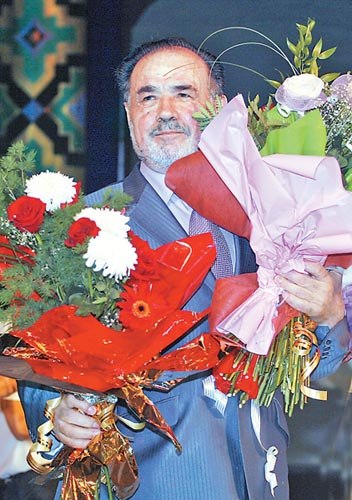 Мин башланам һеҙҙән кешеләрем!Күңелегеҙҙән һеҙҙең яралдым.(Хәтер кисәһе)Йыһазландырыу: Рауил Бикбаевтың портреты,уның тормош юлын сағылдырған стенд, китаптары күргәҙмәһе, гәзит-журнал материалдары, фотографиялар, презентация, шиғыр юлдары  яҙылған плакаттар.Кисә Башҡортостан гимны менән башлана1-се алып барыусы Рауил Бикбаевҡа етмеш йәш тулыу алдынан республикабыҙ матбуғаты күңелле хәбәр алып килгән ине:  Рауил Бикбаев менән Рәшит Шәкүр Башҡортостан Республикаһының Дәүләт гимнына текст яҙған һәм ул текст комиссия тарафынан хупланып, Башҡортостан Хөкүмәт-Ҡоролтай тарафынан Башҡортостан Республикаһы конституцияһына индерелгән.Гимнды иҫкә төшөрөп китәйек  (тыңлатыу йәки күмәкләп башҡарыу)Башҡортостан, һин һөйөклө ғәзиз ер, Халҡыбыҙҙың изге Ватаны. Сал Уралдан ҡалҡа бар тарафҡа Тыуған илдең тыныс ал таңы.Ҡушымта:Дан һиңә, БашҡортостанИлен һөйгән азат халҡына дан! Рәсәй менән бөйөк берҙәмлектә Сәскә ат, Башҡортостан!Башҡортостан, һин хөрмәтле данлы ил,Еңеү яулап алға бараһың.Киләсәккә яҡты нур-моң сәсәҺинең ғорур рухлы байрағың.Ҡушымта.Республикам, йондоҙ булып балҡы һин, Күкрәп йәшә, гүзәл илебеҙ. Тыуған ерҙә һүнмәҫ усағыбыҙ,Туған телдә тынмаҫ йырыбыҙ.Ҡушымта.Йөҙәрләгән текстар араһынан комиссия тарафынан һайлап алынған был башҡортса һәм руссаға тәржемә ителгән гимныбыҙ тексы Фәрит Иҙрисов яҙған музыкаһы менән бер бөтөн булып, көн һайын республика радиоһы, телевизион каналы таңдан эш башлағанда яңғырай. 2-се алып барыусы «Башҡортостандың халыҡ шағиры тигән исемгә бөйөк һүҙҙәр тупланған: һәр беребеҙҙең иң изге төйәге — Башҡортостан, һәр беребеҙ өсөн ғәзиздәрҙең-ғәзизе — халыҡ,  донъялағы иң ғәжәп мөғжизәләрҙең береһе — шағир. Шәхес Башҡортостан өсөн янып йәшәгәндә генә, халыҡҡа ал-ял белмәй хеҙмәт иткәндә генә һәм ул ысын шағир булғанда ғына, Башҡортостандың халыҡ шағиры тигән исемде алыусы әҙәбиәтебеҙҙе яңы баҫҡысҡа күтәрә, тарихи ваҡиға тыуҙыра», — тигәйне Рауил Бикбаев беренсе башлап рәсми халыҡ шағиры исемен алған Мәжит Ғафури хаҡында. Хәҙер Башҡортостандың халыҡ шағиры исемен үҙе лә йөрөткән Рауил Бикбаев та ошондай оло баһаға һәм ҙур мәртәбәгә шунса лайыҡ. Рауил Бикбаев — ысын мәғәнәһендә ҙур шәхес, атаҡлы кеше. Уның «Һәр милләт шәхестән башлана. Шиғриәттә лә иң мөһиме — шәхес» тигән һүҙҙәре лә бар. УҡыусыСөн ярынан алыҫтарға баҡтым, Офоҡтарҙа даръя-баҫыу аҡты, Бар тарафта донъя ниндәй яҡты, Ҡан тибешем офоҡтарҙы ҡаҡты;— Башҡортостан бында башлана! Мин бит башланамын һинән, унан, Кешеләрем, һеҙҙән башланам! Юлдар һеҙҙе ҡайҙа ғына илтмәй, Яҙмыш һеҙҙе ҡайҙа ташламай... Мин башланам һеҙҙән,Күңелегеҙҙән һеҙҙең яралдым.Йөҙөгөҙ аҡ булһын,Минең  кеүек,Минең кеүек — Башҡортостан кеүекБыл донъяға тура ҡарарлыҡ. 2-се алып барыусы :Рауил Төхфәт улы Бикбаев 1938 йылдың 12 декабрендә Ырымбур өлкәһе Покровский районы Үрге Ҡунаҡбай ауылында  тыуа. Бала саҡтарын, ялан-дала тәбиғәтен хәтерләп, Рауил Бикбаев шуларҙы әйтә: «Ауылдағы бала саҡ һәм үҫмер йылдарым күберәк тәбиғәт менән, бигерәк тә һыу буйы, Соран йылғаһы менән бәйләнгән. Даланың иң ныҡ хәтерҙә ҡалған саҡтарының береһе — яҙ килеүе, үҙәктәрҙең  шаулап ярып килеп төшөүҙәре. Сорандың ташыуы, ҡар һыуы ҡойоп, йомран тотоуҙар. Йәйҙең йәмле көндәре, Ҡунаҡбайға барған юлдағы шау сәскәле яландар, Соран ярында теҙелеп киткән бесәнселәрҙең ҡыуыштарында йәшәүҙәр — иҫтәлектәр бихисап... “Уҡыусы :Соран ярындағы сер-усаҡтар, Туғайҙарға һыймай сапҡан саптарЯлҡынығыҙ һаман битемә бәреләБала саҡтан сығып барған саҡтарБеҙҙе йылдар ҡаҡлап сыныҡтырҙыҺайлағандай ут сәсрәтер саҡма. Икмәк ҡаптыҡ тәү ҡат ауыҙ тултырып. Бала саҡтан сығып барған саҡтаУйламаным, әсәйемдең йөрәге Нисек өҙгөләнеп типкәнен дә,Йылы икмәк ятҡан тоҡсай аҫып Бала саҡтан сығып киткәнемдә,Тик атайым бары аманатын Әйтә алманы ҡыҫып бер ҡосаҡлапОло донъяларға яңғыҙ башым Бала саҡтан сығып киткән саҡта  1-се алып барыусы   Оло һуғыш ҡасафаты һәр ауылға, һәр өйгә тиерлек ҡара ҡағыҙ алып килә, йәтимдәр арта. Үлем, хәүеф йыш ҡына аяҡ аҫтында ята. Ҡунаҡбай ауылы ла оло һуғыш йылдарында ҡара ҡағыҙҙар алып бик миктәп, етемһерәп ҡала. Рауил Бикбаевтарҙың өйөнә лә әжәл керә, атаһы һуғышта үлеп ҡала. Биш бала менән утыҙ өс йәшлек Рәҡиә Бикбаева атаһы Латип Вахитовтың кәңәше һәм ярҙамы буйынса Ҡунаҡбай ауылындағы ҡуш өйҙөң яртыһын һүтеп алып, үҙенең тыуған ауылы күрше Ғабдрафиҡҡа күсереп һалдыртырға мәжбүр була. Рауилға,  һигеҙ йәшлек балаға, тыуған ауылын, уйнаған тиҫтерҙәрен   ташлап   икенсе   ауылға   күсеүҙәре,   шул   өйҙө етемһетеп ташлауҙары ла еңел булмағандыр.  Шулай ҙа әсәһе,  ҡартатаһы  ауылы  Ғабдрафиҡҡа ла яйлап күнегә Рауил. Үҙенә яңы дуҫтар таба. Ғабдрафиҡ ауылы Ҡунаҡбайға ҡарағанда  ҙурыраҡ та, малай-шалайҙары   ла   күберәк.   Өҫтәүенә,   башланғыс   мәктәпте тамамлауына Ғабдрафиҡта ете йыллыҡ мәктәп асыла. Уҡыусы :Баҫтыммы тупһаңа — Күңелемә ҡот йыям, Эй, алсаҡ аласыҡ, Эй, йәйге утоя.Баҫтыммы тупһаңа —Ҡайтҡандай бала саҡ. Әкиәт күп. Икмәк аҙ. Ҡатыҡ бар. Ҡалас юҡ.Тик һаман бала саҡ Шат булып ҡаласаҡ.. Эй, ҡотло утоя, Эй, алсаҡ аласыҡ. 1-се алып барыусы :Әсәһе ауылында, яңы мәктәптә тырышып уҡый. Туған әҙәбиәт дәрестәренең тәьҫире микән, әллә үҙ күңел талабымы — алтынсы-етенсе синыфтарҙа бүтәндәрҙән йәшереберәк шиғырҙар ҙа яҙа башлай. «Мине кеше итеп аяҡҡа баҫтырған, кешелек сифаттарын зиһенемә һеңдергән, тормошта үҙ урынымды табырға, маҡсатҡа ынтылырға өйрәткәне — әсәйем», — ти Рауил Бикбаев.УҡыусыКүргәнем юҡ, әсәй, ҡулдарыңдың Эшһеҙ генә торған тын сағын. Өйөрөлә һаман орсоҡҡонаң, Тәгәрләүен белә йомғағың.Һинең ҡулдан үткән бәйләм-ептәрЕтер ине ерҙе урарға.Кейеү менән тәндәр иреп китә, Бәйләйһеңме әллә нурҙарҙан?Ҡулың етһә, мамыҡ-дебеттәргә Кейендерер инең ғаләмде. Өмөттәрең менән бергә үреп, Бәйләйһең бит һәр бер бәйләмде.2-се алып барыусы :Рауил Бикбаев 1954 йылда етенсе синыфты уҡып бөтә.Уҡырға тырыш,  зиһенле улын әсәһе нисек тә артабан уҡытырға   теләгәндер,   бала   күңелен   тойғандыр,   уйлап-уйлап, улар үҙҙәренән урау юлдар менән йөҙ саҡрымдар ары ҡаҙаҡ   далалары   яғында   ятҡан   Аҡбулаҡ   педучилищеһын һайлайҙар. «Дүрт  йылым  китап  уҡып  үтте,   —  тип  хәтерләй  Рауил. — Аҡбулаҡта күп ваҡыт тамаҡ яғы бик таҡыр булһа ла, китап уҡып кинәндек. Асығыуҙы баҫыр сара тапмағас, ял көндәрендә йыш ҡына ваҡытты китап уҡып үткәрә инек». Педучилищеның һуңғы курстарында уҡығанда Рауилдың күңелендә яңынан шиғри тойғолар йышыраҡ уяна башлай. Ҡайһы саҡтарҙа, хәҙер үҙе хәтерләүенсә, көнөнә бер нисә шиғыр яҙғылағаны була. УҡыусыАҡ-Булағым минең, эй, аҡ шишмәм, Улың кеүек мине үҙ күрҙең.Һиңә килгән сибек бер малайҙыЕткән егет итеп үҫтерҙең.Һин өйрәттең һис бер кәмһетмәҫкә Кешеләрҙең милләт-тоҡомон.Дүрт йыл буйы бер үк һабаҡтарҙыТөрлө-төрлө телдә уҡыныҡ.1-се алып барыусы Рауил Бикбаев Аҡбулаҡ педучилищеһын тамамлай һәм инеү имтихандарын уңышлы тапшырып, Өфөлә  университеттың филология факультеты студенты булып китә . «Университетта уҡыу миңә еңел бирелде, — ти ул. — Педучилищелағы әҙерлектең дә файҙаһы ҙур булғандыр. Һуңғы йылдарҙа лекцияларға йүнләп йөрөмәнем, төндәрен шиғыр яҙып үткәрҙем. Гәзиттәрҙә исемем күренә башланы».Уҡыусы«Ятаҡ» шиғырыҺирәктер ул бында бүлмәләрҙең Тынып ҡалған сағы саҡ ҡына.Был залдарҙа йәшлек хыяллана, Йәшлек яна, йәшлек талпына.Һөйөү, әйҙә, йөрәктәрҙе өтһөн,Һәм хыялдар тынғы белмәһен — Яратамын ошо бүлмәләрҙеңШау-шыуын һәм итһеҙ өйрәһен.Уҡыусылар Рауил Бикбаевтың  китаптары менән сығып баҫалар. 1-се алып барыусы :( Хәҙер Рауил Бикбаевтың ижад емештәре менә танышайыҡ. Бына ул сәйлән төҫлө теҙелгән шиғри китаптар шәлкеме: «Дала офоҡтары» (1964), «Ҡош юлы» (1967), «Автобиография»(1969), «Лирика» (1971), «Ғүмер уртаһы» (1976), «Һөйөнсө» (1979), «Ерем балҡышы» (1982), «Бураҙналар» (1985), «Яҙмышым» (1988), «Һыуһаным, һыуҙар бирегеҙ!» (1991), «Барыһы ла беҙҙең  намыҫта. Халҡыма хат» (1991), «Ай күргәндәй, ҡояш алғандай» (1998), «Йөҙ ҙә бер хәҙис», өс китапта (2001—2004), «Яңғыҙ ҡоштоң осоп барғаны» (2004)Һәр бер уҡыусы үҙе тотҡан китап менән таныштырып китә 2-се уҡыусыРауил Бикбаевтың « Дала офоҡтары»(1964),  йылда нәшер ителгән Беҙ далаға барыбер хужа булдыҡ, Беҙ далаға йәшлек килтерҙек. Елдәренә уның йүгән һалдыҡ, Ҡырҙарында алтын үҫтерҙек. Беҙҙең йәшлек, беләм, үтеп китер,     Үткән кеүек беҙҙең бала саҡ. Тик тарихта йәшлек тарафынан Йәшәртелгән дала ҡаласаҡ.3-сө  уҡыусы «Ғүмер уртаһы» (.1976.)Ғүмер уртаһы. Был төшөнсә китап авторының, йәғни шағирҙың ир уртаһы йәшенә етеүен белдереүҙән бигерәк, уның билдәле бер ижад ғүмере миҙгелен аңлата. Көндәремде ваҡлыҡтарҙан әрсеп,һөҙөп ташлап шау-шыу туртаһын,Юлдарыма хафа менән бағам ,       Еткән саҡта ғүмерем уртаһы...Ғүмеремдең аҫыл уртаһындаБыл тормоштоң серле асылынҺиҙгән һымаҡ йөрәкТүҙемлерәк,Һәр тарафтан иҫкән елгә боролоп,Һәр тауышҡа бармай асылып.Килмәй хәҙер көтөп әҙер ҡәҙер,	Еңел-елпе тейәп юртаһым.Бәйгеләрҙе ташлап, йөккә егел,Еткән саҡта ғүмер уртаһы4-се уҡыусы«Һөйөнсө» китабы шиғриәт һөйөүселәрҙе ҙә һөйөндөрә. —  Кеше тыуҙы, һөйөнсө!	— Тыуыуҙары ни өсөн?— Аяғына баҫып илдән     Алыр өсөн һөйөнсө.— Ҡоштар ҡайтты, һөйөнсө!— Ҡайттылар һуң ни өсөн?— Тыуған ерҙе, һөйөнсө, тип,      Ҡыуандырыр көй өсөн.— Һөйөнсө! Бешкән иген!— Һөйөнсө! Төшкән килен!— Һөйөнсө! Яулаған ирек ,            Алыҫ ҡитғаның иле.5-се уҡыусы«Ерем балҡышы» (1982)«Ерем балҡышы» — был минең унынсы китабым, — ти Рауил Бикбаев, ул шиғырҙарҙан ғына төҙөлдө, уға бер поэма ла инмәне. Был — лирика китабыХыялдарҙа эҙләп күк диңгеҙҙеңАҡ карабын, алһыу елкәнен,Онотабыҙ ерҙә кешеләрҙең:Мал көткәнен, иген иккәнен —Ошо үҙе тормош икәнен.Уратҡанда ҡайсаҡ ығы-зығы,Ауырлыҡтар баҫып киткәндә,Әйткеләнем:Шул да булған тормош! Башҡасараҡ беҙҙең көткәндәр. Уйламайса ысҡындырған һүҙҙән Кешеләрҙең күңеле кителде. Әллә ниндәй тормош эҙләнем мин — Ошо үҙе тормош бит инде.6- сы  уҡыусы«Ҡош юлы». Был икенсе китабы 1967 йылда донъя күрә. Был китабы ус аяһындай кескәй форматта.  Ул йыйнаҡ ҡына шиғырҙарҙан ойошҡан. Йыйынтыҡтың яртыһынан күп өлөшөн алып торған «Каруанһарай» поэмаһы ғына уны бер аҙ ҡалынайта төшәСит бер кеше һымаҡ, тыныс ҡына Мөмкин микән ҡарау Уралға?Миң тауҙарҙы ҡәғбә ташы итеп,Табынырға әҙер уларға...Аҡ ҡайындар яҡты маяҡ булып	Юлдарыма минең теҙелгән.Тупрағымдан сыҡҡан был  курҙарға Баш эймәйсә нисек түҙергә?..Уйсан саҡтарымды күрһәң әгәр,	Әйтмә, ҡайғыра, тип, был бәндә,Мин баш эйәм ҡайғыларҙан түгел,Үҙ еремде өҙөлөп һөйгәнгә.7-се уҡыусыНәүбәттәге китабын Рауил Бикбаев “Лирика “атаған. Лирика — тәрән    мәғәнәле атама: лирика — ул шағирҙың күңел донъяһы   көҙгөһө,   лирика    —   ул   уй-хистәр   ташҡыны, тойғолар  балҡышыҠанаттары ҡором ҡошсоҡтоң:Мөрйәләрҙә ҡошсоҡ ҡыш сыҡты.Яҙға ярһып ҡошсоҡ һөйөндө,Тәүге күләүектә һыу инде,         Ҡара саңлы һыуға ул атты,Ҡанаттарын йәйғор уйнатты.Ҡыуаныстан күкте ҡосаҡлап,Ташланды ул ҡайнар ҡояшҡа!Ҡояшҡа ҡош ҡунған был мәлдә,Йәберҙән йән туңған был мәлдә,	Булһам икән, тиеп йән аттым,Бер ҡаурыйы йәйғор ҡанаттың8- се уҡыусы«Здравствуйте, Равиль Тухватович!Боюсь показаться вам навязчивой и неинтересной, но мне надо исповедоваться перед Вами. Я уверена, что Вы должны меня понять. Возможно, все то, о чем я хочу писать, покажется Вам несущественным, но это моя беда и беда очень многих людей нашей республики. Вот я — башкирка, и не могу написать письмо по-башкирски. Родным считать башкирский я не перестаю, хотя уже много лет говорю, думаю на русском (үҙ хатында был башҡорт ҡыҙы ата-әсәһе рус мәктәбенә уҡырға биреп, теле башҡортса асылһа ла уны рус мәктәбендә, рус мөхитендә туған телен онотоп, рус телле кеше булып үҫеүен һөйләп китә, хәҙер туған телен онотоуына, белмәүенә үкенестәрен һөйләй) ...В молодости считала, что башкирский язык не пригодится в жизни. Это было признаком отсталости, бескультурья. Я до сих пор в недоумении: почему так могло быть? Это какую же политику надо было проводить, чтобы весь народ отчуждать от родного языка... Я не знаю ныне ни языка, ни истории родного народа, ни литературы, ни религии, я не знаю культуру своего народа... Я рассказала Вам о трагедии моей жизни, немноғо стало легче. Помогите мне советом. Уфа».Был хатҡа шағир , «Халҡыма хат»  шиғыры   менән яуап бирә.УҡыусыШул тел менән халҡым хаҡ яҙмышынҠайһы быуаттарҙа яҙмаған.Күпме аҫыл ерҙәренән яҙған, Күпме аҫыл ирҙәренән яҙған, Күпме аҫыл йырҙарынан яҙған, Тик моңонан, теленән яҙмаған.Сабыйҙарҙың күҙенә ғәмһеҙ ҡарап,Упҡын ситтәренә еткәнбеҙ.Теле бөткәндең бит көнө бөтә,Иле бөтә теле бөткәндең, —	Туған телкәйемдең хәлдәренәнБәғерҙәрем яна, теленә. Халҡыма мин ошо хатты яҙам,Оран һалам башҡорт иленә...Башҡорт балаһы мин, Ер хәтерендәМең йыл уйылып барған эҙем бар. Быуындарға ялғап быуындарҙыИлде тотҡан телем, һүҙем бар. Туған телем өсөн кәрәк икән — Бер бәхетем әйҙә юҡ булһын, Туған телем өсөн кәрәк икән — Ауыҙымдағы телем ҡырҡылһынТуғанынан яҙған — ярты йәтим, Туған теленән яҙған — мең йәтимТелде тоҙаҡларлыҡ ғәмһеҙлектән Уян, халҡым, ҡуҙғал, милләтем! 9-сы уҡыусы               «Һыуһаным — һыуҙар бирегеҙ!» поэмаһы хәҙерге заманда күптәрҙе борсоған, ныҡ уйландырған социаль, иҡтисади, экологик һәм әхлаҡи-әҙәп мәсьәләләрен тура һәм үткер ҡуйыуы, публицистик пафос менән еткерә белеүе, заманса яңғырашы менән әһәмиәтле. Ул шағир ижадының поэма жанры өлкәһендәге ҙур уңышы булып тора. — Бер тигәс тә ни яман?— Берҙән-берең —- Ергенәң      Емерелһә, шул яман!— Ике тигәс тә ни яман?— Илгә терәк кәрәктә,Ике ҡулың ҡаушырып,Ҡарап торһаң, шул яман!Ун тигәс тә,Йөҙ тигәс тә,Мең тигәс тә шул яман!Йорттоң ҡото китеү — яман, Рухтың ҡото китеү — яман. Ҡот осоп йәшәү сиренән Ҡотола алмайбыҙ һаман.Бер тигәс тә,Ун тигәс тә,Мең тигәс тә шул яман.1 се алып барыусы  «Автобиография»(1969)Рауил Бикбаевтың был өсөнсө китабы поэтик ижадының үҫешендәге күҙгә күренеп юғары күтәрелеше, бик мөһим баҫҡысы. Китаптың инеш эпиграфы булып ошо һүҙҙәр тора: «Кеше өс нәмәгә табынырға тейеш: иленең уҙғанына, уның бөгөнгөһөнә һәм тыуар киләсәгенә. Әүәлге менән киләсәк — кешенең ике ҡанаты. Мин баш өҫтөндәге ҡояшҡа ғына ҡыҙынып йәшәмәйем. Шәфәҡ моңһоулығы ла, һыҙылып ҡына атҡан таңдың яҡтылығы ла миңә берҙәй ҡәҙерле». — Тыуған йылың ҡайһы?— Халҡым тыуған йыл.— Ҡыуған юлың ҡайһы?— Халҡым ҡыуған йыл.Яҙмышынан уның уҙмышы юҡ,Ярам-яралары.Күҙе менән күреп, айырам ерҙеңАғын-ҡараларын.2-се алып барыусы   Шағир, әҙәбиәт белгесе, йәмәғәт эшмәкәре, СССР  Яҙыусылар союзы ағзаһы,  Башҡортостан  Яҙыусылар союзы  идараһы  рәйесе,  Мәғариф,  фән, мәҙәниәт, спорт һәм йәштәр эштәре буйынса комитет рәйесе.  Башҡортостан  Фәндәр академияһының  мөхбир ағзаһы,  филология фәндәре докторы, профессор. Башҡортостандың халыҡ шағиры  Башҡортостан Республикаһының атҡаҙанған фән эшмәкәре,  Сыуаш Республикаһының  атҡаҙанған мәҙәниәт хеҙмәткәре,  Салауат Юлаев исемендәге дәүләт премияһы һәм республика комсомолының , Рәми Ғарипов һәм З. Биишева исемендәге премиялар   лауреаты.   Почёт, Дуҫлыҡ, “Башҡортостан  Республикаһында күрһәткән хеҙмәттәре өсөн”,  Салауат   Юлаев ордендары  кавалеры, Өфө ҡалаһының  почётлы  гражданы  Рауил Бикбаев   үҙенең   ижад  юлында   һәр  ваҡыт  гүзәл   Башҡортостаныбыҙға  дан йырланы, уның менән ғорурланды. 
Бер һүҙ беләм.       Аҙашҡанда юлдарымды Яҡтыртамын шул һүҙ менән.Шул һүҙ менән, ауырҙы ла еңел күреп, Мин тауҙарға елеп менәм.Бер һүҙ беләм.Олатайҙар васыяты Ошо һүҙгә һыйған һымаҡ. Быуаттарҙың яҡты нурын, яҡшы йырынУл үҙенә йыйған һымаҡ.Башҡа һүҙҙәр нур  алырға йыйылғандарОшо һүҙҙең тирәһенә. Оҡшатамын һәр саҡ уны телемдәге Бар һүҙҙәрҙең йөрәгенә.Нисәмә ҡат аҫылһа ла, атылһа ла,Һатылмаған һис бер көскә.Яу ҡупҡанда сафтар буйлап, юлбашсылай,Остан осҡаБыл һүҙ осҡан —Башҡортостан!1- се алып барыусыРауил Бикбаевтың телебеҙ, тәбиғәтебеҙ, Башҡортостаныбыҙ тураһында йөрәккә үтеп инерлек шиғыр юлдары һоҡланғыс, уларҙы уҡыған һайын уҡығы килеп тора. Беҙгә йәшәргә  әйтеп бөтөргөһөҙ  көс, дәрт бирҙе, бирә һәм бирәсәк тә. Шағирҙең тормош һәм ижад юлы  иҫ киткес  бай, киң булды һәм уның ижад  шишмәһе  шатландырып, илһамландырып торҙо һәм торасаҡ та...Ҡулланылған әҙәбиәт1.Башҡортостан: Ҡыҫҡаса энциклопедия. Урыҫсанан тулыландырылған һәм төҙәтелгән тәржемәһе / Баш мөхәррир Р.З.Шәкүров. Өфө: Башҡорт энциклопедияһы дәүләт ғилми нәшриәте, 1997. 696 бит, һүрәттәре менән.  2.Рауил Бикбаев. Яңғыҙ ҡоштоң осоп барғаны /Шиғырҙар.   3.Рауил Бикбаев: " Халҡым яңылышмаһын ине"   4.1967 йыл: Ҡош юлы: Шиғырҙар, поэмалар. Өфө, 1967.  5.Ғүмер уртаһы: Шиғырҙар, поэмалар. Өфө, 1976. 1985 йыл:  6.Бураҙналар: Шиғырҙар, поэмалар. Өфө, 1985.  7.Ғ. Хөсәйенов. Рауил Бикбаев.Тормошо һәм ижады.Өфө2008   8.Берйән Байым. Ижадсылар. Өфө-2008      bashkir.jimdo.com ›башҡорт-әҙәбиәте/      bash-portal.ru      vk.com › rbikbai      agidel-rb.ru